REQUEST FOR PROPOSALSTOUNDERTAKE FEASIBILTY STUDIES AND DEVELOPMENT OF LIVESTOCK PROJECTS AT MASINGA, KIAMBERE, EMALI AND TANA DELTA IRRIGATION PROJECTS (TDIP).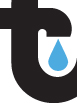 TANA AND ATHI RIVERS DEVELOPMENT AUTHORITYTable of content1.	PRESENTATION of ELLIPSE PROJECTS	Erreur ! Signet non défini.2.	Proposed organization for the project	33.	Presentation of potential project partners	53.1	Animal food value chain	Erreur ! Signet non défini.3.2	Prophylaxis	Erreur ! Signet non défini.3.3	Meat value chain	Erreur ! Signet non défini.3.4	Dairy value chain	Erreur ! Signet non défini.3.5	Equipment	Erreur ! Signet non défini.4.	References, Ellipse, Group and Partners	Erreur ! Signet non défini.5.	Methodology Overview	65.1	Phase 1 - Assessment of current situation	65.2	Phase 2 – Collecting and Understanding Requirements	85.3	Phase 3 - Technology and products assessment / Market evaluation	85.4	Phase 4 - Technical definition of project	95.5	Phase 5 - Analysis of Environmental Impact	96.	Work Plan	116.1	Project Schedule	117.	Proposed Staff	Erreur ! Signet non défini.8.	Curriculum Vitae	Erreur ! Signet non défini.9.	TIME SCHEDULE FOR PROFESSIONAL PERSONNEL	Erreur ! Signet non défini.10.	ACTIVITY (WORK) SCHEDULE	1211.	SITES VISIT	1311.1	Masinga	1311.2	Kiambere	1511.3	Emali	1712.	Financial offer	Erreur ! Signet non défini.13.	BOQ	Erreur ! Signet non défini.-roposed organization for the projectEllipse projects plans to act as the main contractor and coordinator to conduct the consultancy services phase subject to the present tender. Ellipse will rely on its partners to complement its skills and bring in the specific expertise in some particular domains.For the execution of the consultancy services, Ellipse will assign consultants and senior consultants from its own staff, including a principal consultant in charge of Project Direction and rely on the staff of its subsidiary in  for part of the local consultancy services and support.Ellipse will include the support of subject matter experts from the French association ADEPTA, or independent consultants.Created in 1977, ADEPTA is part of public initiative measures from the French Ministry of Agriculture and Fisheries to support French external trade.Its role is to accompany the international development of equipment manufacturers, suppliers of farming equipment and supplies, experts and engineering and design departments in the agriculture and agro-food industry.ADEPTA members are French companies committed to develop their export business and hence are willing to participate in such projects that they consider as an opportunity to grow their business in the region.Ellipse will liaise with these manufacturers and suppliers of the agro-food industry sector, either directly, or through the ADEPTA association.The following diagram shows the planned team organization for the project and the relationships with the different stakeholders.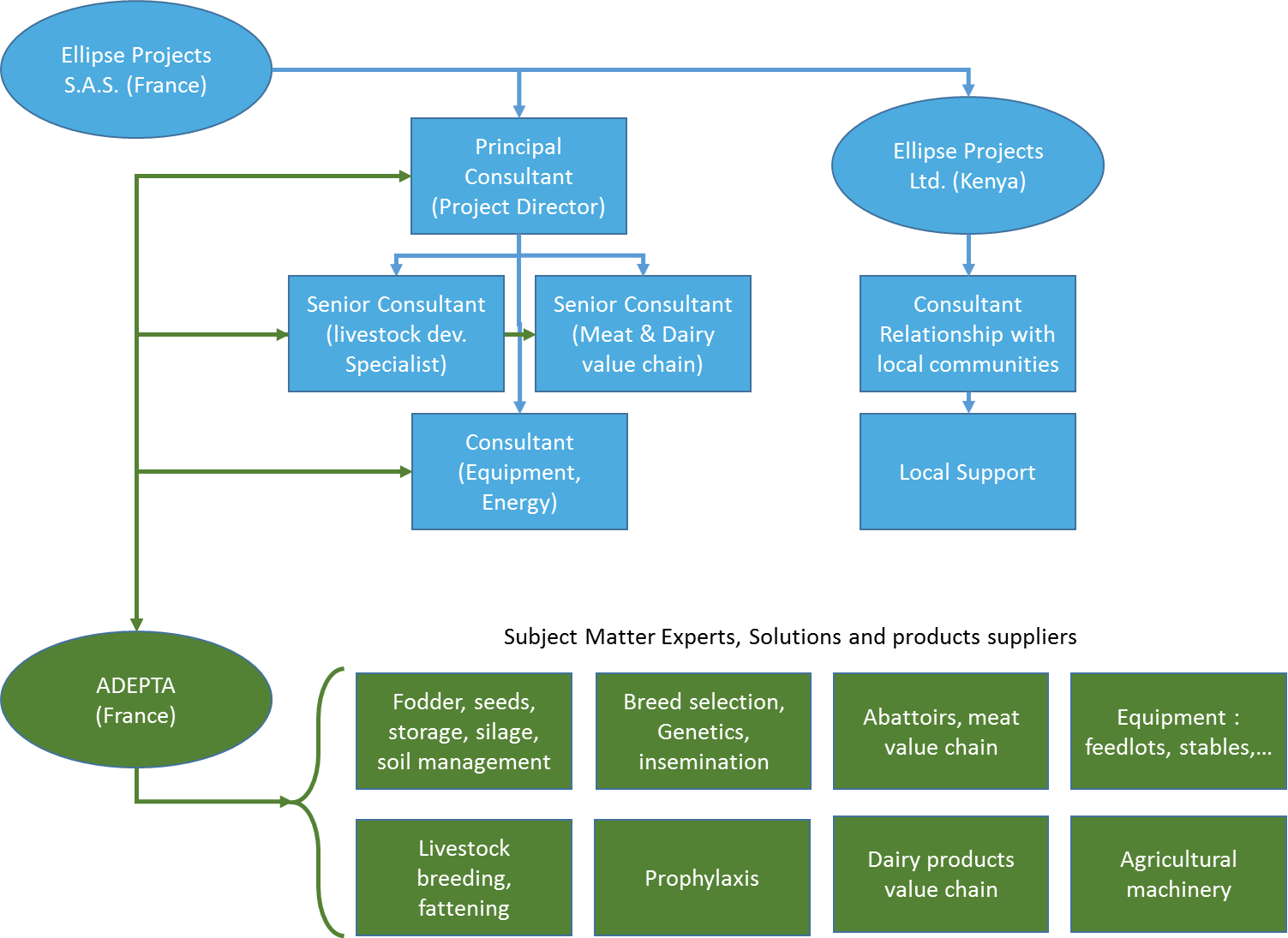 The core team comprises 5 personsA principal consultant acting as Project Director Two senior consultants in charge of the key processesOne consultant in charge of the selection of the equipment, relying on specialists for each subject matter (like civil works, buildings, silos, energy, etc…)One consultant in charge of the relationship with local communities.The core team relies on the back office resources of Ellipse in  and in  and on the support provided by Ellipse  for the relationships with the Kenyan regulatory authorities and institutes of standards.Presentation of potential project partners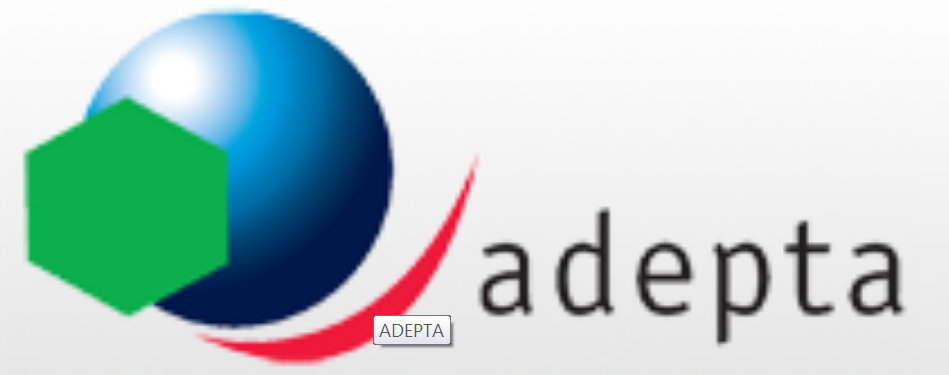 The following companies, either member of ADEPTA or French companies, may be selected to participate to the project.Methodology OverviewThe methodology adopted within the framework of the assignment will comprise the following phasesPhase 1 - Assessment of current situationAn assessment of the existing situation in the 4 areas of project implementationThis phase will mainly consist in understanding the current context of each area in terms ofGeographical datatopographic data  GPS coordinates, altitude,type of land (plain, mountains)weather conditions, particularly temperature, rainfall and hygrometric conditions (rain season)risks of drought, of floodingAdministrative, social, local and global economic datapopulation density (number of villages, location within territory, number of people) in the vicinity, organization,revenue sources and income level of local populationland owner (State, TARDA ?)understand how TARDA is connected to the field / to the local communities (local offices, local representative)territories of local populationTechnical dataexisting sources of power (grid, water dam, none)existing sources of waterunderlying communications network and connection to the cities  roads, trainExisting livestock development environmentpastoralist communities structures and activities aroundother existing infrastructuresidentify common diseases that cattle may suffer frompotential interaction between livestock and wildlife (wildlife migration corridors)Areas of Project implementationThe maps below highlights the counties and places where the land lots under consideration for the project are located.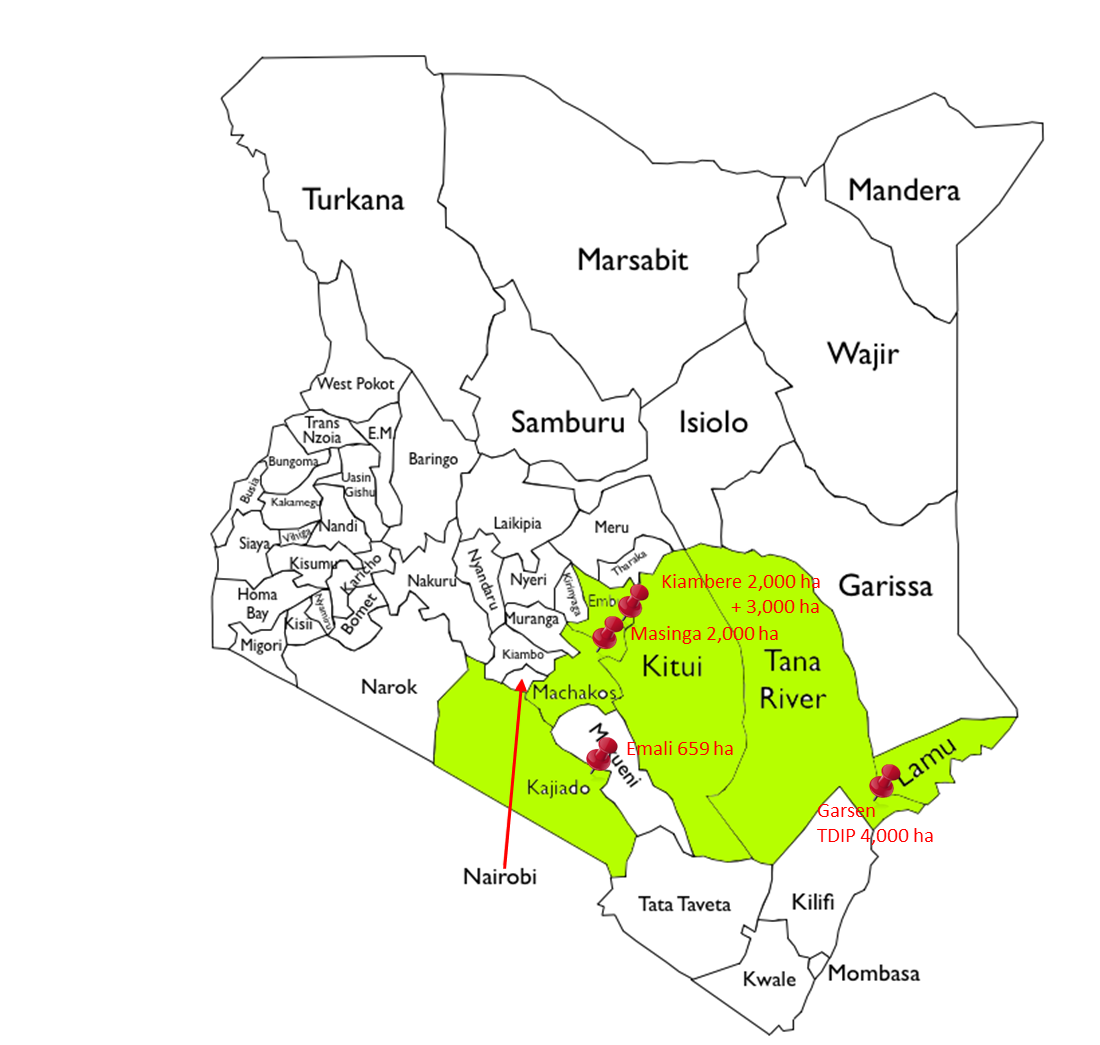 Phase 2 – Collecting and Understanding RequirementsThis phase will consist in the following tasks gathering the requirements and the expectations from TARDA interviews of local communities in order that those are involved upfront and adhere to the projectpotential markets opportunities analysis (local, in-land and the sub-region) will be another input at this step,analysis of the regulatory environmentunderstanding the health and safety standards requirementssecurity requirements (equipment and staff)The outputs of this phase will include sizing information for each project implementation area, in terms of herd head count, dairy and meat production facilities requirements.Phase 3 - Technology and products assessment / Market evaluationOn the basis of the previous step outputs, ELLIPSE will make a comprehensive assessment of the technologies, products and solutions offered by the market to find out the best suited solutions and products that comply with the requirements, focusing onSizing optimized for the projectsLong lasting, durable solutionsValue for moneyTotal cost of ownershipThe following gives a sneak preview of potential products and suppliers which may be involved / associated to the consultancy study.Intermediary ReportAt the end of phase 3, a report will be produced that actually concludes phases 2 and 3.The report will summarize our understanding of the requirements and specify which technologies and or solutions we intend to implement in order to achieve them.This report will be reviewed and approved by the customer within a 2 weeks timeframe before phase 4 and subsequent phases can start. This step is important because it will ensure that our analysis is the right one, in line with Customer expectations, and that the technologies / solutions proposed are acceptable by TARDA.Phase 4 - Technical definition of projectBased upon the previous phases outputs and results and after validation of the intermediary report, this step will specify the infrastructures required for each area of the project implementation, as regards:Fodder production and storage facilities (silos)Irrigation requirementsDevelop a soil management plan, including recommendations for soil fertilizationSelection of cattle breedsLivestock breeding process, involving pastoralist communities and including feeding, fattening processDefinition of prophylactic measures to be put in placeDevelopment and implementation of a traceability process and toolsImplementation of abattoirs and the cold chain to ensure meat transportation complies with agreed quality and safety standardsDefinition of buildings, offices, sheds requiredDefinition of agro machinery required (tractors, trucks, fork lifts, etc….)Environmental integration of the project, including a study to consider usage of by-products to produce heat and / or electricity (Combined Heat & Power)Identify the potential hazards in each area of the project and prepare mitigation strategiesSpecify power requirements (either from the grid or solar or genset or self-generated by way of biogas)Prepare training programs for TARDA staff and local communities education on animal health and prophylaxisHow to foster the development of communities connection to the marketsThis phase may end up suggesting several technical (and financial) options, that will require customer approval before implementation.Phase 5 - Analysis of Environmental ImpactThis phase will be interactive with the previous one. Each technical choice / option considered in the previous phase will require an adjustment of the environmental impact analysis. The environmental analysis may also require amendments / changes in the design.These steps of the process are represented here in a different way showing the mainstream on the left and the collaterals / transverse domains on the right: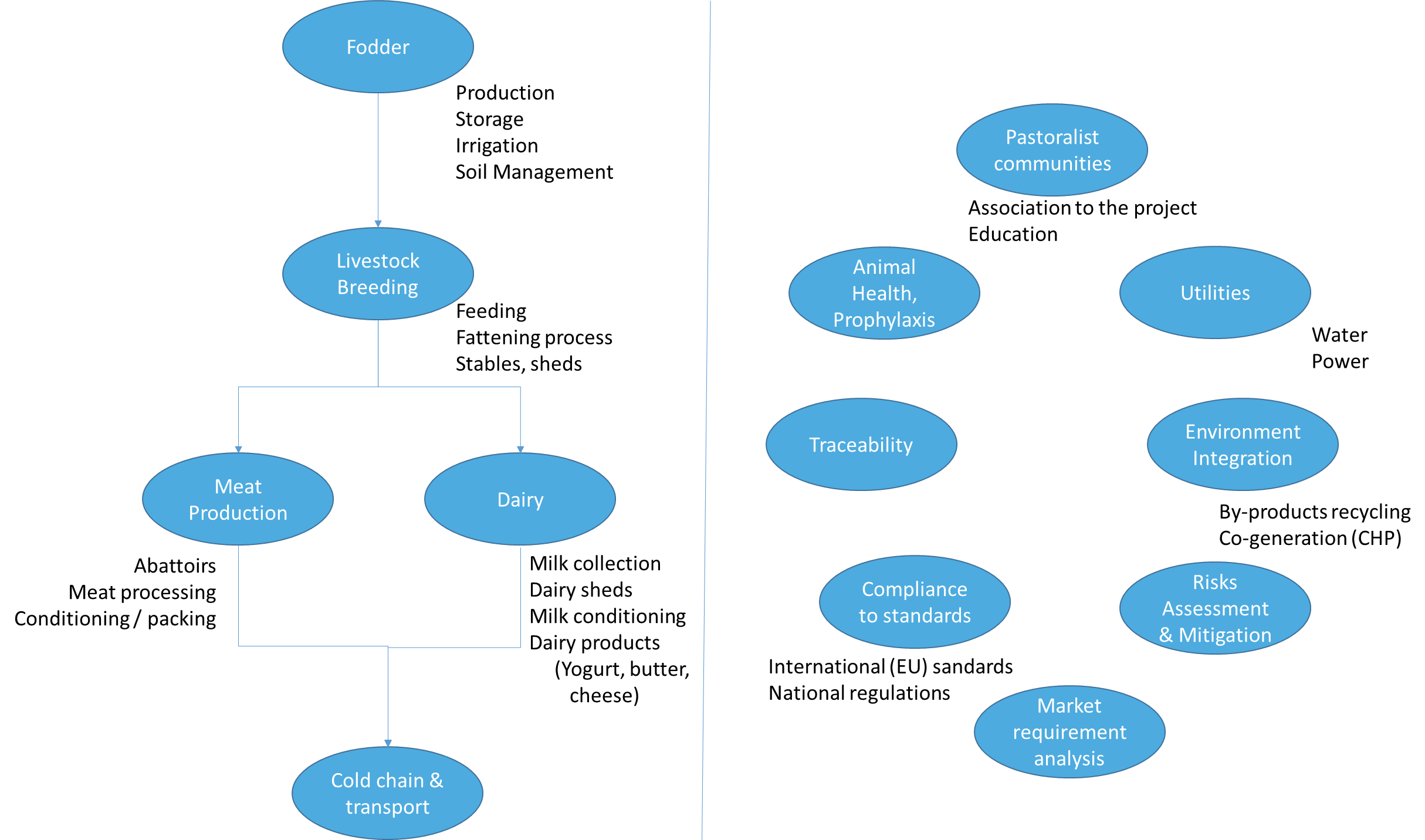 This phase will be highly interactive between ELLIPSE and the different project stakeholders as well as the potential suppliers of each sub-system.A special emphasis will be put on animal health, prophylaxis, and traceability, with particular care to the way the cattle is managed when it is transferred from the local pastoralist communities to the breeding process.Work PlanProject ScheduleThe following diagram shows the previously described project phases arranged as a schedule.The overall assignment is planned to take place in a six month timeframe.T0 : Confirmationof FASEP fundingand Downpayment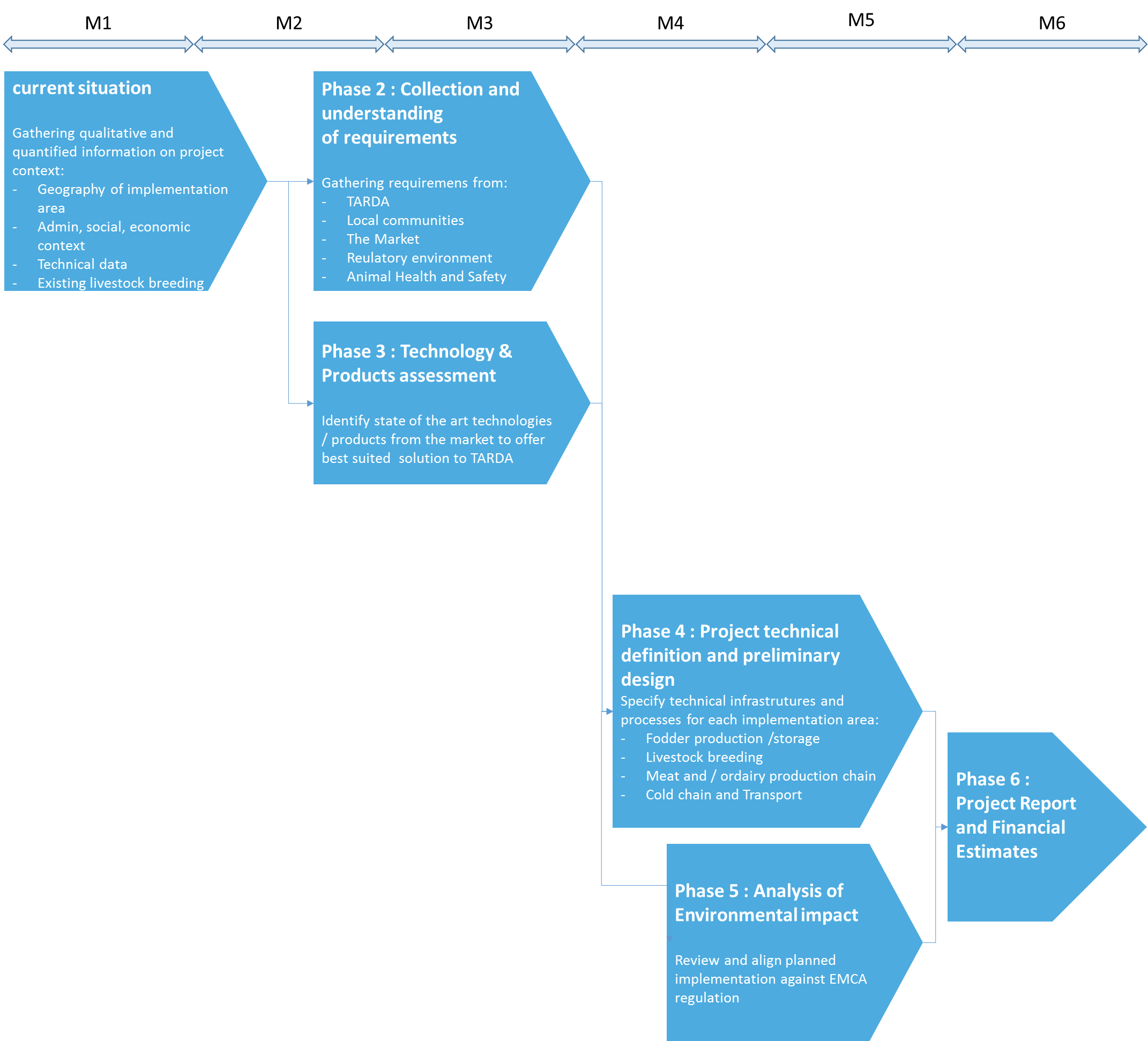 In parallel to the work schedule above, we plan to conduct some sample seeds testing in the field to confirm the best fodder choice for each area of the project implementation.ACTIVITY (WORK) SCHEDULESITES VISITMasinga14/10/2014Geographical and technical data:1) Area: 2000 Ha2) Type of land: Plain3) Type of soil: Black cotton4) Average rainfall is 450 to 550ml5) Flooding risk none because of spillway6) Power source: grid7) Water source: Masinga dam8) Existing pump house is far from the water. The level of the dam was a lot higher when dam was constructed and has been too low for years.9) Existing road to site from main highway is worn tarmac that will need recarpettingAdministrative & social aspects1) Land is owned by Tarda2) Income level of local population is low main source is charcoal burning, livestock (few goats) and farming3) There are squatters who according to tarda leave the area whenever they are requested4) Population density is low because the area is semi arid5) Interaction with wildlife is minimalKiambere14/10/2014Geographical and technical data:1) Area 3000 Haa) Type of land: Plainb) Type of soil: Black cottonc) Average rainfall is 450 to 550mld) A section of the farm has piping network for irrigatione) Flooding risk: None because of spillwayf) Power source: gridg) Water source: reservoir filled from Kiambere dam. A 14” pipe runs from the pump house to reservoir.h) Existing road to site from main highway is worn tarmac that will need re-carpeting2. 2000 Haa) Type of land: Hilly with 30% plainb) A section about 250 acres has a forest plantationc) Type of soil: Rocky, Black cottond) Average rainfall is 450 to 550mle) Flooding risk: None because of spillwayf) Power source: gridg) Water source: Kiambere damh) Existing pump house is far from the water. The level of the dam was a lot higher when dam was constructed.i) Existing road to site from main highway is worn tarmac that will need re-carpetingAdministrative & social aspects1) Land is owned by Tarda2) Income level of local population is low, their main source of income is charcoal burning, livestock (few cows & goats), fishing and farming3) There are squatters who according to tarda leave the area whenever they are requested4) Population density is low because the area is semi arid5) Interaction with wildlife is minimalEmali15/10/2014Geographical and technical data:1) Area: 700 Ha2) Type of land: Plain, 2 sections divided by Mombasa road3) Type of soil: Redsoil4) Power source: Grid. There is no power connected to the farm but there grid is available and can be connected5) Flooding risk: none6) Water source: Borehole, Kilimanjaro water supply and rainfall7) Mombasa road passes through the farmAdministrative & social aspects1) Land is on lease to Tarda2) Income level of local population is low main source is livestock and farming3) There are no squatters but Maasai herders bring their livestock to the land for grazing but according to tarda leave the area whenever they are requested4) Population density is low5) Interaction with wildlife is high, there were zebras and antelopes present during our visit.6) There is a market for livestock held every Friday next to the farm.Signed: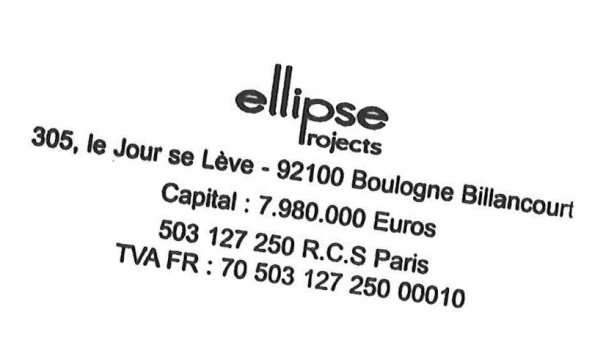 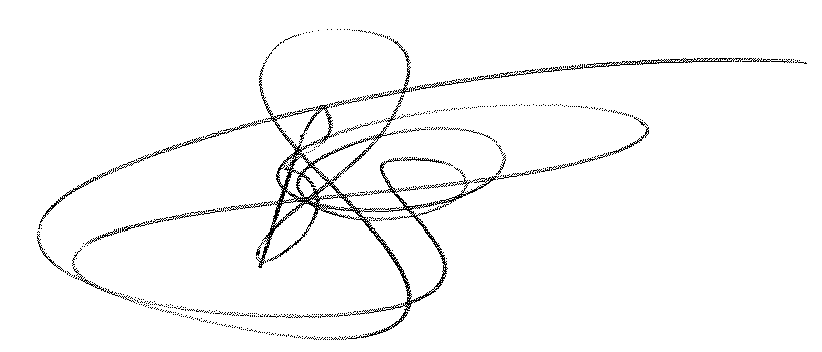 _______________________________In the capacity of: Vice-PresidentName: Mr Bruno Schambacher Duly authorized to sign the bid for and on behalf of: Ellipse Projects SASDated on the 28th day of October, 2014. hereabove prices are expressed in Euros and are exclusive of VAT, withholding taxes and all other taxes.Activity (Work)1st,2nd, etc…, are months from the start of assignment)1st,2nd, etc…, are months from the start of assignment)1st,2nd, etc…, are months from the start of assignment)1st,2nd, etc…, are months from the start of assignment)1st,2nd, etc…, are months from the start of assignment)1st,2nd, etc…, are months from the start of assignment)Activity (Work)1st2nd3rd4th5th6thActivity (Work)1st2nd3rd4th5th6thConfirmation of FASEP fund allocation to Ellipse and Downpayment = T0Assessment of current situationCollection and understanding of requirementsTechnology and Products assessment,
Intermediary reportIntermediary report validation by TARDAProject Technical definition and Preliminary designAnalysis of Environmental ImpactProject Report and Financial estimatesFinal Report Validation by TARDA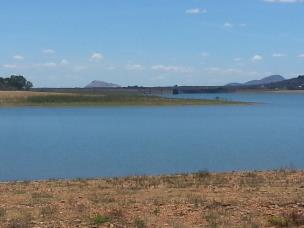 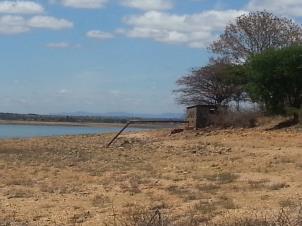 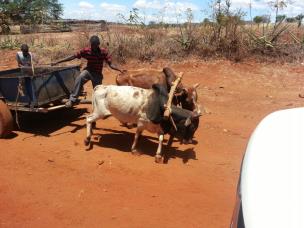 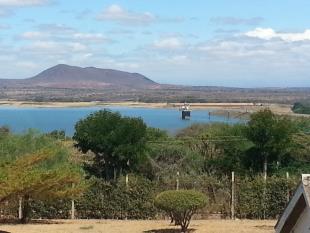 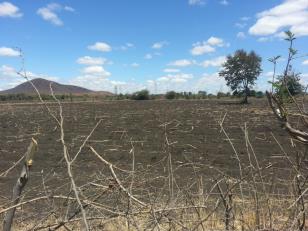 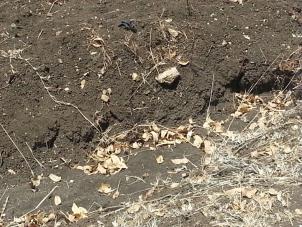 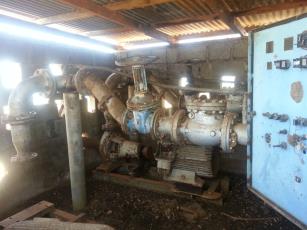 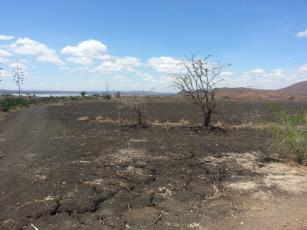 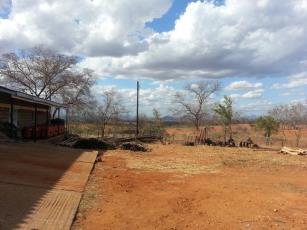 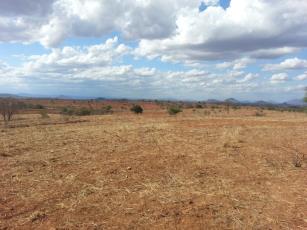 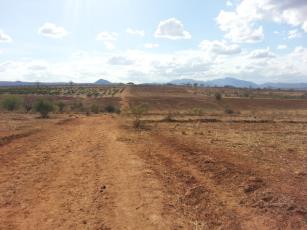 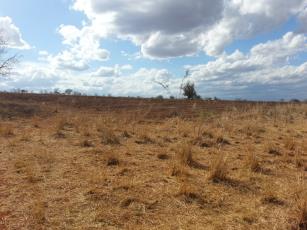 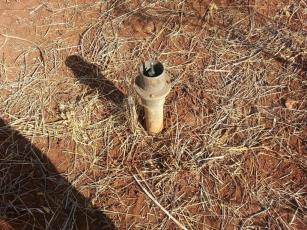 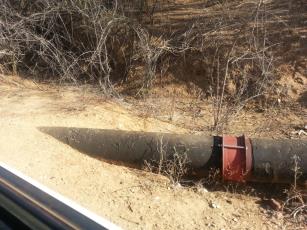 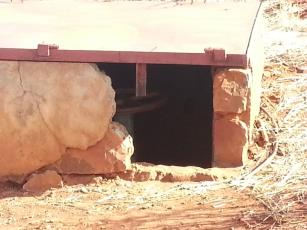 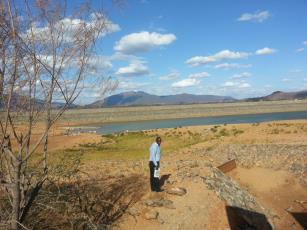 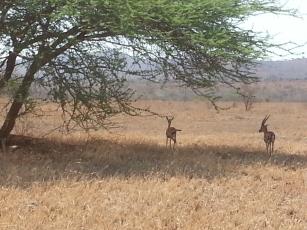 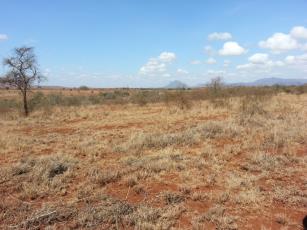 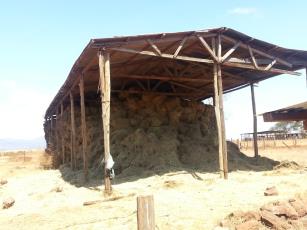 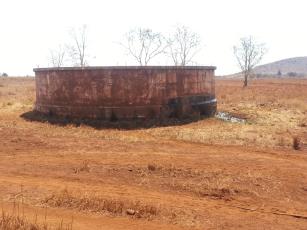 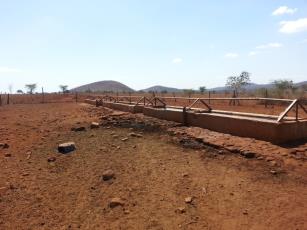 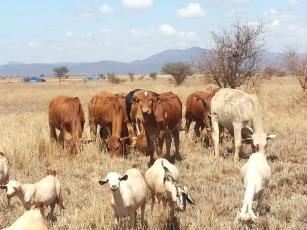 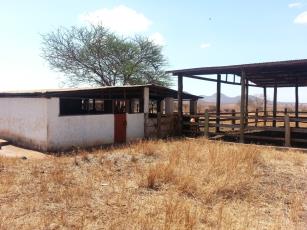 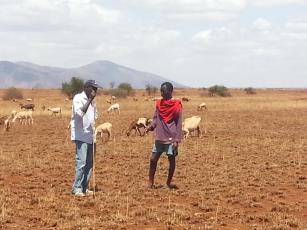 